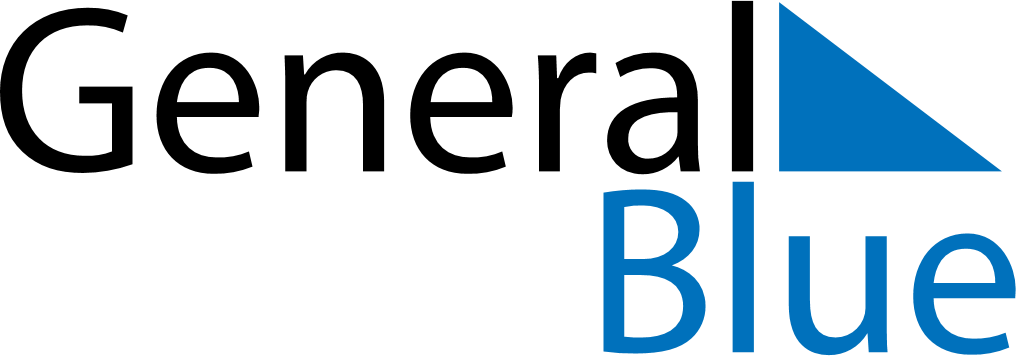 Meal PlannerJuly 17, 2023 - July 23, 2023Meal PlannerJuly 17, 2023 - July 23, 2023Meal PlannerJuly 17, 2023 - July 23, 2023Meal PlannerJuly 17, 2023 - July 23, 2023Meal PlannerJuly 17, 2023 - July 23, 2023Meal PlannerJuly 17, 2023 - July 23, 2023Meal PlannerJuly 17, 2023 - July 23, 2023Meal PlannerJuly 17, 2023 - July 23, 2023MondayJul 17TuesdayJul 18WednesdayJul 19ThursdayJul 20FridayJul 21SaturdayJul 22SundayJul 23BreakfastLunchDinner